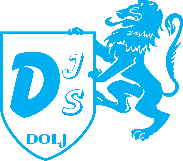 	CătreTitularii dreptului de proprietate/administrare sau folosință a bazei sportiveReferitor: Înscrierea bazelor sportive omologate în Registrul Bazelor Sportive Omologate	Având în vedere adresa Ministerului Sportului nr. 3398/15.03.2023, precum și Ordinul nr. 359/27 aprilie 2022 prin care au fost aprobate Normele metodologice privind înscrierea bazelor sportive în Registrul Bazelor Sportive Omologate, vă comunicăm urmatoarele:Toți deținătorii de baze sportive care funcționează la data aprobării  normelor vor solicita federațiilor sportive naționale, după caz, omologarea respectivelor baze sportive.Astfel, potrivit art.14 alin.(5) " în termen de maximum 30 de zile de Ia data omologării bazei sportive, titularul dreptului de proprietate/administrare sau folosință a bazei sportive/unității de practicare a sportului va depune Ia Ministerul Sportului cererea de înregistrare în Registrul bazelor sportive omologate, prevăzută la anexa nr.3." La cererea de înregistrare în Registrul bazelor sportive omologate, prevăzută la art.14  alin. (5), se anexează obligatoriu dosarul bazei sportive, ce va conține următoarele documente(art.16):a) documentele care atestă modul de dobândire a bazei sportive/unității de practicare a sportului ; b) extras de carte funciară aferent imobilului construcție și/sau teren, emis cu cel mult 30 de zile calendaristice față de momentul depunerii cererii;c) fișa bazei sportive reprezentând totalitatea terenurilor și spațiilor, precum și amenajările, instalațiile și construcțiile care sunt destinate organizării și desfășurării activității sportive, conform anexei nr.4; d) dovezile omologărilor obținute (documentele emise de federațiile sportive naționale și/sau internaționale);e) fișa fiecărei unități de practicare a sportului omologate vizată de federația sportivă națională, conform modelelor din anexele 5a și 5b;f) pentru construcțiile complementare practicării sportului (CC, tipul IV din anexa nr.1) se vor prezenta fișe conform modelului prevăzut în anexa nr. 5c;g) informare privind protecția datelor cu caracter personal completată de titularul dreptului de proprietate/administrare sau folosință a bazei sportive/unității de practicare a sportului prevazută în anexa nr. 8;h) documentație tehnică, respectiv planșe cuprinzând:(i) plan de situație a bazei sportive, cu indicarea clară a fiecărei unități de practicare a sportului din documentația de cadastru existentă a bazei;(ii) planul de la punctul (i), micșorat la dimensiunea unui dreptunghi de 18x11 cm;(iii) pentru fiecare unitate de practicare a sportului omologată din cuprinsul bazei sportive se va prezenta o nouă mapă, conținând:Planul construcției, cu indicarea suprafeței de practicare a ramurii de sport, a degajamentelor și a accesului pentru utilizatori (sportivi, public, spațiu parcări etc.);Planul nivelului cu anexele pentru sportivi (vestiare și dușuri), în situația în care anexele nu sunt cuprinse în planul solicitat la pct.1;Memoriu tehnic privitor la dotarea și echiparea spațiului de activitate sportivă cu instalații specifice disciplinelor sportive;Alte documente conținând date tehnice specifice ramurii sportive omologate.Potrivit Normelor, în cazul în care titularul dreptului de proprietate/administrare sau folosință a bazei sportive/unității de practicare a sportului nu face dovada omologării bazelor anterior organizării și desfășurării activității de educație fizică și sport, aceștia pierd dreptul de a organiza competiții sportive oficiale.Conform art.3 din Ordinul nr. 359/27.04.2022: „În termen de maximum un an de la intrarea în vigoare a prezentului Ordin titularii dreptului de proprietate/administrare sau folosință a bazei sportive aflate în exploatare au obligația înregistrării acestora în Registrul Bazelor Sportive Omologate”.	Față de cele prezentate vă rugăm să faceți toate demersurile pentru respectarea prevederilor Ordinului 359/2022.	Director executiv,	Alina Ionescu